Jolemeny, forhåndsbestillingJoletallerken (svineribbe, julepølse og medisterkake med brun saus, tyttebær, surkål, svisker & kokte poteter)		Kr. 235,-Svineribbe med brun saus, tyttebær, surkål,svisker & kokte poteter							Kr. 245,-Jolepølse med brun saus, tyttebær,raudkål, brokkoli & kokte poteter					Kr. 185,-Heimelaga medisterkaker med brun saus, tyttebær, raudkål, brokkoli & kokte poteter 		 			Kr. 185,-Pinnekjøt og Vossakorv med sjysaus,kålrotstappe & kokte poteter. Minimum 5 personer. Pris pr. pers.	Kr. 315,-Lutefisk av skrei med bacon, ertestuingog kokte poteter. Minimum 5 personer. Pris pr. pers.			Kr. 315,-*****Riskrem med raud saus 							Kr.   82,-Karamellpudding med krem & karamellsaus			Kr.   89,-Vaniljeis med varme skogsbær					Kr.   80,-Moltekrem med krumkake						Kr.   89,-I tillegg kan vi tilby en juleinspirert tapasmeny for minimum 10 personer som er velegnet for takeaway.Raulandstoga AS, tlf. 47 71 77 49, e-post stoga@online.noPrisene gjelder tom. 22.12.20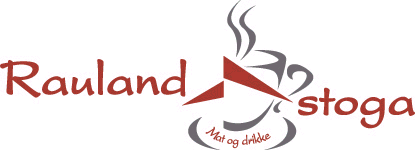 